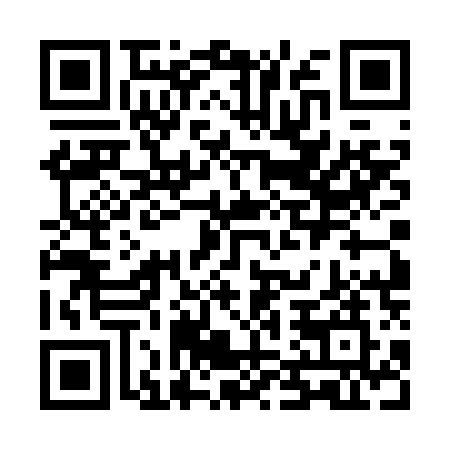 Ramadan times for Castletown, Isle Of ManMon 11 Mar 2024 - Wed 10 Apr 2024High Latitude Method: Angle Based RulePrayer Calculation Method: Muslim World LeagueAsar Calculation Method: ShafiPrayer times provided by https://www.salahtimes.comDateDayFajrSuhurSunriseDhuhrAsrIftarMaghribIsha11Mon4:434:436:4212:283:306:166:168:0812Tue4:414:416:4012:283:326:186:188:1013Wed4:384:386:3712:283:336:206:208:1214Thu4:354:356:3512:283:346:226:228:1415Fri4:334:336:3212:273:356:236:238:1616Sat4:304:306:3012:273:376:256:258:1817Sun4:274:276:2712:273:386:276:278:2018Mon4:244:246:2512:273:396:296:298:2319Tue4:224:226:2212:263:406:316:318:2520Wed4:194:196:2012:263:416:336:338:2721Thu4:164:166:1812:263:426:356:358:2922Fri4:134:136:1512:253:446:376:378:3123Sat4:104:106:1312:253:456:396:398:3424Sun4:074:076:1012:253:466:406:408:3625Mon4:044:046:0812:243:476:426:428:3826Tue4:014:016:0512:243:486:446:448:4127Wed3:583:586:0312:243:496:466:468:4328Thu3:553:556:0012:243:506:486:488:4529Fri3:523:525:5812:233:516:506:508:4830Sat3:493:495:5512:233:526:526:528:5031Sun4:464:466:531:234:537:547:549:531Mon4:424:426:501:224:547:557:559:552Tue4:394:396:481:224:557:577:579:583Wed4:364:366:451:224:567:597:5910:004Thu4:334:336:431:214:578:018:0110:035Fri4:304:306:411:214:588:038:0310:066Sat4:264:266:381:214:598:058:0510:087Sun4:234:236:361:215:008:078:0710:118Mon4:194:196:331:205:018:088:0810:149Tue4:164:166:311:205:028:108:1010:1610Wed4:134:136:281:205:038:128:1210:19